CSA Shopping List October 2016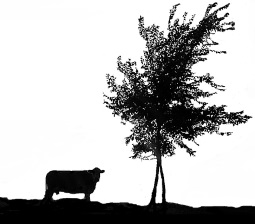 MooShine Cattle Co. 1048 Dyer Brook Rd. Dyer Brook, ME 04747207-217-1538http://mooshinecattleco.weebly.commooshinecattleco@gmail.comThis list is a based on the availability of what we have at MooShine Cattle Co. for this specific time only. Points may be subject to change. Orders will be filled in the order that they are received. Please use the space provided to indicate your “second choice” just in case we run out of something you’ve asked for.Instructions:You will be allotted a certain number of points based on your share size. You may spend these points however you wish! Please be aware that everything is marked in points per package. Please indicate below how you would like to spend your points for this month’s CSA share, then mail or email me back with your selections! Have fun! 		*Note: Items marked “limited” means that we have 5 or less packages on hand.*Half Share may spend 500 points		Whole share may spend 1000 points10 extra points may be purchased for $2BEEF TOTALS:  ______    ______Second Choices for Beef: ___________________________________________________PORK TOTALS:  ______    ______Second Choices for Pork: ___________________________________________________ POULTRY TOTALS:  ______    ______Second Choices for Poultry: ________________________________________________Beef Points ________ + Pork Points ________ + Poultry Points _________ = __________ Final PointsBeefPoints per packagePackages WantedPoints SpentTop round roast     130Sirloin tip roast      140Eye round roast     *Limited*140Chuck Roast          100Bottom Round Roast *Limited*130Rump Roast *Limited*130Brisket  *Limited*150Stew meat             50Hamburger (1 pound)40Hamburger (half pound)20NY sirloin steak    *Limited*90Porterhouse steak   *Limited*90Rib eye steak       70T-bone steak     *Limited* 80Tenderloin Steak120Strip Steak *Limited*70Shaved Steak60Cube Steak *Limited*50Minute Steak  *Limited*50London Broil   *Limited*50Beef Short Ribs *Limited*30Soup Bones 10Heart                       *Limited*10Tongue                    *Limited*10Sliced liver      **SALE**FREEPork Points per packagePackages WantedPoints SpentSmoked Ham Butt Roast100Smoked Ham Steak *Limited*40Smoked Ham Steak ends *Limited*30Fresh Pork Shoulder Roast*Limited*130Rack Ribs *Limited*40Bone- In Chops*Limited*30Thick Cut Smoked Bacon *Limited*60Ground pork    *Limited*      40Ground Chorizo Sausage40Ground Breakfast Sausage40Ground Hot Italian Sausage40Ground Garlic Sausage40Fatback    **SALE**10Leaf Fat   **SALE**10Pork Heart **SALE**FREEPork Liver  **SALE**FREEPork Feet (2/pkg.) *Limited*20Fresh Pork Hock    *Limited*20PoultryPoints per packagePackages WantedPoints SpentWhole chicken liver   *Limited*10Chicken back           20Chicken neck           *Limited*20Chicken feet            *Limited*10Whole roaster chicken200Boneless skinless chicken breast  (2)100Chicken Leg quarters (2)                 70Chicken wings (6)         100Turkey Breast (2)240Turkey Leg quarters (2)120